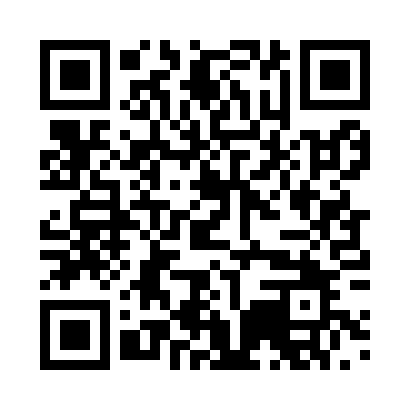 Prayer times for Uberscheid, GermanyWed 1 May 2024 - Fri 31 May 2024High Latitude Method: Angle Based RulePrayer Calculation Method: Muslim World LeagueAsar Calculation Method: ShafiPrayer times provided by https://www.salahtimes.comDateDayFajrSunriseDhuhrAsrMaghribIsha1Wed3:496:091:305:328:5311:032Thu3:456:071:305:328:5411:063Fri3:426:051:305:338:5611:084Sat3:396:031:305:348:5711:115Sun3:366:021:305:348:5911:146Mon3:336:001:305:359:0011:177Tue3:295:581:305:359:0211:208Wed3:265:571:305:369:0311:229Thu3:235:551:305:369:0511:2510Fri3:195:541:305:379:0611:2811Sat3:165:521:295:389:0811:3112Sun3:145:511:295:389:0911:3413Mon3:145:491:295:399:1011:3714Tue3:135:481:295:399:1211:3815Wed3:125:461:295:409:1311:3916Thu3:125:451:305:409:1511:3917Fri3:115:441:305:419:1611:4018Sat3:115:421:305:419:1711:4019Sun3:105:411:305:429:1911:4120Mon3:105:401:305:429:2011:4221Tue3:105:391:305:439:2111:4222Wed3:095:381:305:439:2311:4323Thu3:095:371:305:449:2411:4324Fri3:085:361:305:449:2511:4425Sat3:085:341:305:459:2611:4526Sun3:085:331:305:459:2811:4527Mon3:075:331:305:469:2911:4628Tue3:075:321:305:469:3011:4629Wed3:075:311:315:479:3111:4730Thu3:075:301:315:479:3211:4731Fri3:065:291:315:489:3311:48